СОВЕТ НУРЛАТСКОГО МУНИЦИПАЛЬНОГО РАЙОНАРЕСПУБЛИКИ ТАТАРСТАН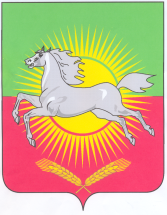 РЕШЕНИЕКАРАР02.08.2017											             № 105 Об утверждении Положения о порядке выплаты лицу, замещавшему муниципальную должность Нурлатского муниципального района, единовременного поощрения в связи с выходом на пенсию за выслугу летВ соответствии с Законом Республики Татарстан от 12.02.2009 №15-ЗРТ «О гарантиях осуществления полномочий депутата представительного органа муниципального образования, члена выборного органа местного самоуправления, выборного должностного лица местного самоуправления в Республике Татарстан», Уставом Нурлатского муниципального района Республики Татарстан Совет Нурлатского муниципального района РЕШИЛ:1. Утвердить Положение о порядке выплаты лицу, замещавшему муниципальную должность Нурлатского  муниципального района, единовременного поощрения в связи с выходом на пенсию за выслугу лет (Приложение № 1).2. Опубликовать  настоящее решение на официальном портале правовой информации Республики Татарстан по веб-адресу: http://pravo.tatarstan.ru и на официальном сайте Нурлатского  муниципального района.3. Контроль  за исполнением настоящего решения возложить на планово-бюджетную комиссию Совета Нурлатского муниципального района. Председатель СоветаНурлатского муниципального районаРеспублики Татарстан                                                                                   Р.А. КузюровПриложение № 1к решению Совета Нурлатского муниципального районаот 02.08.2017 № 105Положениео порядке выплаты лицу, замещавшему муниципальную должность
Нурлатского муниципального района, единовременного поощрения в
связи с выходом на пенсию за выслугу лет	1. Настоящее Положение о порядке выплаты лицу, замещавшему муниципальную	должность Нурлатского муниципального района, единовременного поощрения в связи с выходом на пенсию за выслугу лет разработано в соответствии с Законом Республики Татарстан от 12.02.2009 №15-ЗРТ	«О гарантиях осуществления полномочий депутата представительного органа муниципального образования, члена выборного органа местного самоуправления, выборного должностного лица местного самоуправления в Республике Татарстан», Уставом Нурлатского  муниципального района Республики Татарстан.	2. Лицу, замещающему муниципальную должность на постоянной основе, при увольнении в связи с выходом на пенсию с муниципальной должности, выплачивается единовременное денежное поощрение в размере десятикратного месячного денежного вознаграждения, по должности, занимаемой на день увольнения, при наличии общего стажа замещения муниципальных или государственных должностей, стажа государственной и муниципальной службы в совокупности не менее 10 лет.В состав месячного денежного вознаграждения, учитываемого при определении размера единовременного поощрения, включаются:ежемесячное денежное вознаграждение;ежемесячное денежное поощрение.Единовременное поощрение лицу, замещавшему муниципальную должность, не выплачивается при прекращении полномочий по основаниям, предусмотренным пп. «а» - «и» п.2 ч. 1 ст. 6 Закона РТ от 12.02.2009 N 15-ЗРТ «О гарантиях осуществления полномочий депутата представительного органа муниципального образования, члена выборного органа местного самоуправления, выборного должностного лица местного самоуправления в Республике Татарстан».3. Единовременное поощрение лицам, замещающим муниципальные должности, при увольнении в связи с выходом на пенсию с замещаемой муниципальной должности при наличии права на доплату к пенсии в соответствии с законодательством Республики Татарстан - в размере десятикратного ежемесячного денежного вознаграждения, установленного по замещаемой муниципальной должности.4. Решение о выплате единовременного поощрения принимается руководителем органа местного самоуправления района, оформляется одновременно с принятием решения органа местного самоуправления о прекращении полномочий лица, замещающего муниципальную должность, в связи с выходом на пенсию за выслугу лет.	5. Единовременное поощрение выплачивается один раз с отметкой в трудовой книжке. При назначении гражданина на муниципальную должность после выхода на пенсию за выслугу лет и последующем прекращении полномочий, единовременное поощрение повторно не выплачивается.6. 	Для определения размера единовременного поощрения лица, замещающего муниципальную должность, орган местного самоуправления (муниципальный орган) представляет в МКУ «Финансово-бюджетная палата Нурлатского муниципального района» следующие документы:справку о месячном денежном содержании, о денежном вознаграждении;справку о стаже работы на муниципальной должности, заверенную руководителем и кадровой службой;копии трудовой книжки, военного билета, заверенные кадровой службой.	7. Единовременное поощрение не выплачивается лицам, замещающим муниципальные должности, которым уже выплачивалось единовременное поощрение в связи с выходом на государственную пенсию за выслугу лет в соответствии с законодательством.8. МКУ «Финансово-бюджетная палата Нурлатского муниципального района» в течение 20 дней с момента представления документов органом местного самоуправления доводит до него уведомления о бюджетных ассигнованиях и о лимитах бюджетных обязательств для выплаты единовременного поощрения лицу, замещающему муниципальную должность, либо мотивированный отказ в представлении денежных средств органу местного самоуправления для выплаты единовременного поощрения.9. Орган местного самоуправления на основании указанных уведомлений производит выплату единовременного поощрения.10. Выплата единовременного поощрения осуществляется из средств бюджета Нурлатского муниципального района Республики Татарстан в соответствии с настоящим Положением.